МКОУ «СОШ с.п. Псыкод»Просветительская программа ШСМ «Мир в наших руках»для обучающихся и родителей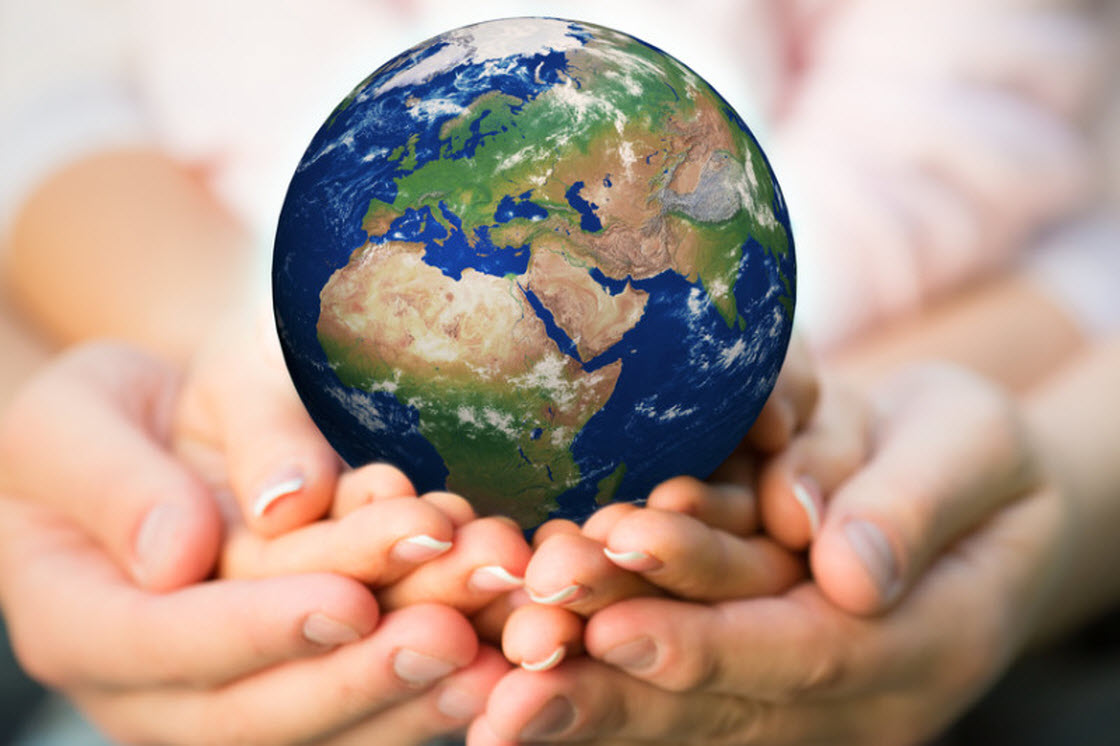 Пояснительная запискаВ школе дети проводят большую часть своего времени, общаются с огромным количеством людей и часто сталкиваются с ситуациями, когда нужно принять решение самостоятельно (без участия родителей: советом или инициативой), не откладывая на потом. Получается, что в школе наши дети учатся жить. Многие родители и педагоги среди качеств, которые, как они считают, необходимы нашим детям, называют самостоятельность. Но при этом взрослые забывают, что условием формирования той самой самостоятельности является предоставление ребенку возможности самому решать затруднительные вопросы, находить выходы из конфликтных ситуаций. Окружающим подростка людям кажется, что в случае воплощения в жизнь самостоятельно принятого решения ученик «наломает дров» и поэтому из благих намерений мы спешим подсказать ему выход из ситуации, а то и активно поучаствовать в её разрешении. При этом каждый взрослый преследует свою цель: педагог – поддержание дисциплины и высоких показателей по поведению детей в школе, родители – избежать вызовов в школу, иметь возможность рассказать об успехах ребенка родственникам, друзьям, сослуживцам и др.А чего же хочет в этой ситуации подросток? Удовлетворить свои потребности: быть услышанным, понятым, доказать, что его слово чего – то стоит. Существует вполне легальный способ дать ему такую возможность, когда регулирование конфликтной ситуации осуществляется с участием третьей стороны. Такую деятельность принято называть медиацией. Медиация - специальный вид деятельности, заключающийся в оптимизации с участием третьей стороны процесса нахождения конфликтующими сторонами решения проблемы, которое позволяет прекратить конфликт. Медиация является одним из наиболее древних и всеобщих способов разрешения конфликтов. Она существовала в Китае, в странах Африки, где старейшины рода или племени выступали в качестве своеобразных профессиональных медиаторов, обеспечивая бесконфликтное решение проблемных конфликтных ситуаций. Проблема конфликтных отношений между несовершеннолетними и взрослыми становится все более актуальной в свете увеличивающегося количества подростков с признаками суицидального поведенияНеобходимость создания школьной службы медиации вызвана целым рядом причин социального характера, способствующих росту количества конфликтов в рамках образовательных организаций:Рост социального расслоенияУсиление миграционных процессовСтабильно высокий уровень асоциальных проявлений в детской
и подростковой средеОслабление роли семьи как института социализации личности
и другие.Основными задачами работы школьной службы медиации являются: создание безопасной среды в образовательной организации (обеспечение защиты прав детей, создание условий равных возможностей и защиты их интересов) и обучение школьников инновационной технологии урегулирования конфликтов в целях повышения их коммуникативной компетентности, что также соответствует требованиям ФГОС основного общего образования.В связи с этим представляется целесообразной поэтапная реализация задач, связанных с внедрением технологий медиации в образовательное пространство школы. Первым этапом такой работы может выступать деятельность специалиста-психолога, специалистов ШСМ, направленная на профилактику школьных конфликтов и повышение уровня конфликт логической компетентности обучающихся и родителей. Такую работу целесообразно начинать с просветительской работы.Целью программы просвещение обучающихся и их родителей по вопросам профилактики конфликтов и способов их разрешения в условиях образовательного учреждения.	  Задачи программы:создание условий для успешного включения обучающихся и их родителей в формат группового просвещения;создание условий для овладения знаниями о причинах конфликтов между детьми и подростками, динамике их развития, возможных исходах;создание условий для ознакомления родителей и обучающихся с задачами и основными этапами процедуры медиации детского и подросткового конфликта в условиях образовательного учреждения;создание условий для осознания родителей и обучающихся необходимости постоянно совершенствовать коммуникативные навыки и навыки медиации.	Ожидаемые результаты: формирование представлений у родителей и обучающихся о ШСМ в условиях образовательного учреждения.	Форма работы. Программа предполагает групповую форму работы в формате лекторий, информационных сообщений волонтерами школы, буклеты и памятки, публикация информации на интернет-ресурсах: официальном сайте МКОУ «СОШ с.п. Псыкод» в разделе ШСМ.	Реализация программы. Программа рассчитана на 1 учебный год.	Методическое оснащение. Ведущим программы может быть руководитель ШСМ специалисты службы, знакомые с принципами медиации и разделяющий их, имеющий опыт реализации технологии медиации конфликтов. Ведущему необходимы навыки проведения групповых дискуссий (активного слушания, акцентирования, структурирования), создания безопасного психологического пространства в группе, выстраивания субъект-субъектных отношений. 		Целевая группа. Программа предназначена для обучающихся и их родителей Оценка эффективности программы. Критерием эффективности программы является достижение поставленных целей и задач, которое может быть оценено:1.Создание информационного поля в МКОУ «СОШ с.п. Псыкод»Степень распространение информации об ШСМ:- родительские собрания;- на официальном сайте школе;-стендовая информация;-памятки. 2.Уровень осведомленности обучающихся и их родителей о функционировании ШСМ «Мир в наших руках» (памятки).Список литературы. Гребенкин Е.В. Школьная конфликтология. – М., 2013. Григорьева Т.Г. Линская Л.В. Усольцева Т.П. Основы конструктивного общения. – Новосибирск, 1999.Литвинов А.В. Основной курс медиации. – М., 2011. Редлих А., Миронов Е. Модерация конфликтов в организации. – СПб.: Речь, 2009.Шабалина В.В. Виртуальная мастерская: подготовка посредников – волонтеров подростковой психологической службы. – СПб., 2001.Школьные службы примирения. – М., 2012.Школьная служба примирения и восстановительная культура отношений. – М., 2012.ПРОСВЕТИТЕЛЬСКАЯ ПРОГРАММА ШСМ «Мы вместе» ДЛЯ ОБУЧАЮЩИХСЯ И РОДИТЕЛЕЙ на 2022–2023 учебный год.Рассмотрена на педагогическом советеПротокол __от «___» __________ 2022г.«Утверждаю»директор школы МКОУ «СОШ с.п. Псыкод»___________Кимова М.Н.Приказ №____от «_________2022г.№ ппМероприятияЦелевая группаСроки проведенияОтветственныйРабота с родителями1Общешкольное собрание родительских комитетов. Информационное сообщение «ШСМ «Мир в наших руках»РодителиавгустЗам.директора по воспитательной работе2 Общешкольное родительское собрание. Информационное сообщение «Знакомство с работой ШСМ»Родители сентябрьРуководитель службы ШСМ3Родительское собрание Знакомство родителей «Информация о работе ШСМ»,Родители 1-11кл ноябрьРуководитель службы ШСМ4Выступление на общешкольном родительском собрании.Сообщение о работе ШСМ «Мир в наших руках»1-11 классы январь Руководитель службы ШСМРабота с обучающимися5ПРОГРАММА ОБУЧЕНИЯ ПОДРОСТКОВ-МЕДИАТОРОВ.«ЧТО ТАКОЕ МЕДИАЦИЯ?»Встречи с волонтерами по программе обучения1 раз в месяцРуководитель службы ШСМ6 Информационное сообщение на классном часе «Знакомство с работой ШСМ»Памятка о ШСМ для обучающихся1-11 классысентябрьРуководитель  службы ШСМ, классные руководители7Профилактические беседы с обучающимися требующих особого внимания. Наблюдение за поведением обучающихсяОбучающиеся требующие особого внимания ежемесячноПедагог-психолог, социальный педагог8Выступление   волонтерского отряда по теме: «Толерантность –что это такое?»5-11 классы.ноябрьВолонтеры, руководитель ШСМ9Классные часы по профилактике конфликтов.1-11 классы2 четвертьКлассные руководители10Выступления волонтеров. информационное сообщение по классам. «О Службе школьной медиации обучающимся»1–4 классы.5–11 классыдекабрь Волонтеры, руководитель ШСМ11Акция «Жизнь прекрасна» - Выставка рисунков, высказываний , коллажей обучающихся  на тему акции «Жизнь прекрасна»1–11 классымартКлассные руководители, руководитель ШСМ12Работа лекторской группы волонтерского движения «Вместе весело дружить!  »1–4 классымартВолонтеры, руководитель ШСМ13Акции«15 мая- День семьи»«17 мая -Международный день детского телефона доверия» Выступление волонтерского объединения по теме: «Семья-територия Доверия»1–11 классыМай Волонтеры, Руководитель службы ШСМИнформационное поле школы14Размещение информации   на стенде ШСМ Участники образовательного процесса В течение годаРуководитель службы ШСМ, волонтеры15  Размещение информации на интернет-ресурсах:на сайте школы в разделе медиацияhttps://www.psikod.ru/sluzhba-mediacii/  Посетители сайтаВ течение годаРуководитель службы ШСМ 16Организация рекламной деятельности (разработка буклетов, информационных листов)Участники образовательной средыВ течение годаЧлены ШСМ